2018 Steh-Chass Native Youth Camp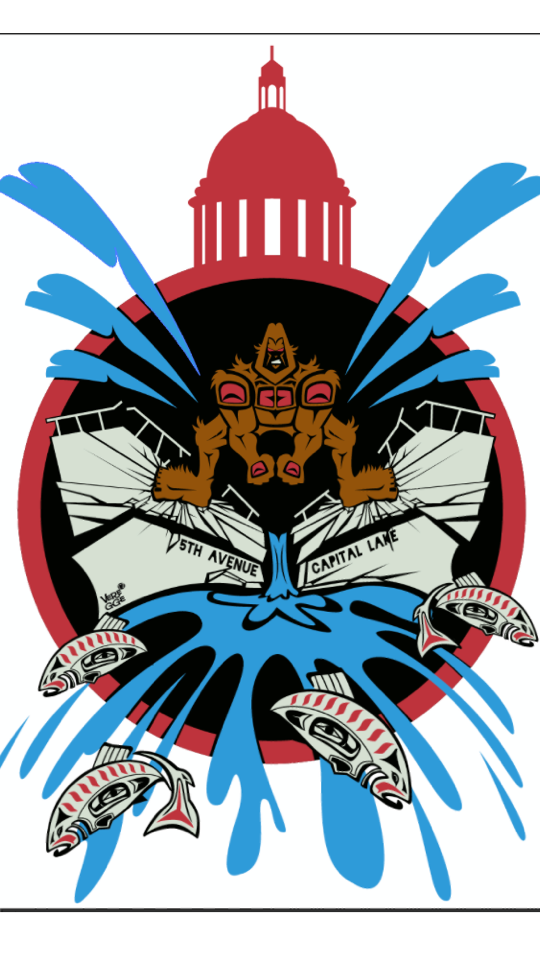                Registration Form       Student InformationName_____________________________   Age________School____________________________     Grade______Tribe___________________________________________Address_____________________________________________________City_________________     State_____________     Zip______________Phone Number _______________________________________________Email Address________________________________________________Parent or Guardian InformationName_______________________________________________________Address_____________________________________________________Home #______________________ Cell #__________________________Email Address________________________________________________Emergency Contact (Check Yes if Same as Above)  Emergency Contact Name______________________ Relation__________Phone # ______________________________________________________I Give Consent for My Child Consent to Participate in a Survey Provided by the Potlatch Fund____________I Give Permission to Call an Ambulance (911) in the Event of an Emergency______________Youth Signature____________________  Parent/Guardian Signature______________________To Register: Submit form to ajohnson@salmondefense.org or Contact Ali Johnson at (360) 791-3775